PEP brings together parents of children with disabilities in an accepting and confidential environment. You’ll have the opportunity to share your ideas and feelings, and discuss common concerns. Sessions also include further information on parenting and educating children with disabilities, as well as how to develop and maintain effective partnerships with the professionals who work with your family.Conference DetailsNo Registration feeRegistration is first come, first serveLodging will be provided Friday, May 3, 2019Continental breakfast provided by the hotelLunch provided both days of the conferenceWho Should Attend?All Nebraskan Parents, who are raising a child with an active IFSP/IEP.Couples: both partners are encouraged to attend the conference together for maximum benefit. Single parents are encouraged to bring a support-person.A small number of openings are reserved for education professionals who serve children with disabilities and are employed in Nebraska school districts. Professionals will experience PEP from a parent perspective.ScheduleMay 3 | 8:00 A.M. to 4 P.M.Transition/Early Childhood and School AgeIEPsGood GriefSmall GroupsMay 4 | 8 A.M. to 3 P.M.Assistive Technology PartnershipBuilding Positive Behavior Management Estate PlanningEncouraging and Empowering Our Kids to Self-Advocacy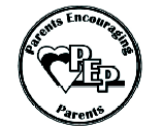 